l de4	Oficio Num.:_..·--,----------:--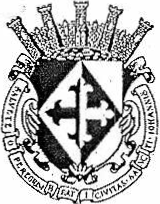 Asunto:		_ _:	_SINDICATM TA DE TRABAJO IV DE LA COMISIÓN EDILICIA DE COMERCIO DEL H.H. AYUNTAMIENTOCONSTITU W trAMIENTO CONSTITUCIONAL DE SAN JUAN DE LOS LAGOS, JALISCO.En la ciudad de San Juan de los Lagos, Jalisco. Siendo las 12:00 doce horas del día 01 primero de diciembre del 2017  dos mil diecisiete, reunidos en la Oficina de Sindicatura, de este Ayuntamiento de San Juan de los Lagos, Jalisco, ubicada en la planta alta de Presidencia Municipal, en la calle Simón Hernández número  1 (uno), Colonia Centro de ésta Ciudad, en mi carácter de Presidente de la COMISIÓN EDILICIA DE COMERCIO DEL H. AYUNTAM IENTO CONSTITUCIONAL DE SAN JUAN DE LOS LAGOS,JALISCO, en los términos  del  artículo  49  fracción  11  y  IV  de  la  Ley  de  Gobierno  y Ad ministració n Pública Municipal del Estado de Jalisco donde se les pide, asistir puntualmente y permanecer en las sesiones del Ayuntamiento y a las reuniones de las Comisiones Edilicias de las que form e parte, e informar al Ayuntamiento y a la Sociedad de sus actividades, a través de la forma y mecanismos que establezcan los ordenamientos municipales y, con el obj eto de revisar la correspondencia  de  la  presente  comisión desa rrollándose bajo lo siguiente:ORDEN DEL DÍA.l.	Lista de asistencias y declaratoria del Quórum Legal.11.111.IV.V.VI.Aprobación del Orden del Día. Revisión de Correspondencia. Asuntos Generales.Puntos de Acuerdo.Clausura de la Sesión.QEC\8\DQ1z.· NE. 2018UNIDAD   OE TRANSPARENCIA E.tNfORMACIONSAN JUAN DE \.OS \.AGOS//2 de 4	Oficio    Num.:.....:-.----------:--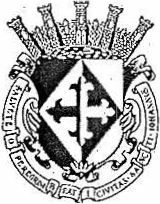 Asunto :	:  _	_DESAHOGO.l.          LISTA DE ASISTENCIAS Y DECLARATORIA DEL QUÓRUM LEGALSINDICATURAH. AYUNTAMIENTOCONSTIT	A}e la voz el REGIDOR Y SÍNDICO EN FUNCIONES LIC. PABLO ESTEBA N GONZÁLEZRAMÍREZ; en su carácter de Presidente de la Comisión Edilicia de COMERCIO, contando con la presencia del Director de Comercio, el C. Ricardo Mendoza  Macías,  que actuamos en el levantamiento de la presente, en apoyo este último y como integrante único  y Presidente de la Comisión Edilicia de . COMERCIO,REGIDOR Y SÍNDICO EN FUNCIONES LIC. PABLO ESTEBAN GONZÁLEZ RAMÍREZ.Ante la asistencia del suscrito y de conformidad a lo establecido en el Reglamento Interior del Municipio de San Juan de los Lagos, Jalisco, se declara que por obviedad existe Quórum Legal para sesionar;11.           APROBACIÓN  DEL ORDEN DEL DÍA.En el  Desahogo  del  Segundo  Punto  del  Orden  del  día.  En  uso  de  la voz  del  REGIDOR YSÍNDICO  EN  FUNCIONES  LIC.  PABLO  ESTEBAN  GONZÁLEZ  RAMÍREZ, en  su  carácter  dePresidente de la Comisión Edilicia de COMERCIO, pone a consideración y aprueba el Orden del día propuesto, por lo que, sin ser sometido a votación por condición única,SE APRUEBA.111.         REVISIÓN DE CORRESPONDENCIA.En el Desahogo del Tercer Punto del Orden del día. En uso de la voz del REGIDOR YSÍNDICO EN FUNCIONES LIC. PABLO ESTEBAN GONZÁLEZ RAMÍREZ, hago referencia yplasmo por  el presente  que, no se ha recibido correspondencia  alguna  que haya queinformar, por lo que se da por desahogado este punto del orden del día.1/ASUNTOS  GENERALES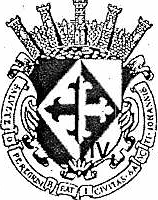 3 de4	Oficio Num.::_,·---	----:--Asunto:	;_	_SINDICATURifn  uso de la voz del  REGIDOR Y SÍNDICO  EN FUNCIONES  LIC. PABLO ESTEBAN .H. AYUNTAM IENTOCONSTITOO EZ RAMÍREZ, en su carácter de Presidente de la Comisión Edilicia de COMERCIO,informo quet previendo la llegada de millones de peregrinos en estos días festivos del mes de Diciembre, que comprenden el Novenario a la Inmaculada Concepción, así como los días previos y posteriores a Navidad, año nuevo y día  de Reyes; es necesario redoblar esfuerzos en la aplicación del Reglamento de Comercio para mantener el orden y la sana convivencia, tanto de los ciudadanos que practican la actividad comercial como de los visitantes que llegan a nuestra Ciudad.V.           SE ACUERDA.UNICO.- Se da por enterado el Director de Comercio, el C. Ricardo Mendoza Macias, .al estar presente en la sesión, y se le pide el apoyo para que conforme al Reglamento  de Comercio  de San Juan  de  los Lagos, Jalisco;   y con apoyo de loscomerciantes fijos, semifijos y ambulantes, se mantenga en orden y alineadas todas las zonas comerciales de esta  ciudad, tanto en el centro con en las calles donde según el reglamento se regule la actividad comercial de manera ambulante y semifija.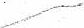 //4de4	Oficio Num.:-'-- --------:--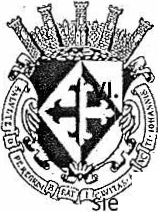 Asunto:		:___	_CLAUSURA DE LA SESION.No existiendo  ningún tema  a tratar  se da  por clausurada  la reunión de trabajo, ndo las 12:45 doce horas con cuarenta y cinco minutos del mismo día en que inició laSINDIC "f M , a 01primero de diciembre del presente año.H. AYUNTAMIENTOCONSTITUCIONALATENTAMEN TE"2017, año del centenario de la promulgación  de la Constitución Política de los Estados Unidos M exicanos y de la Constitución Política del Estado Libre y Soberano de Jalisco y del natalicio de Juan Rulfo."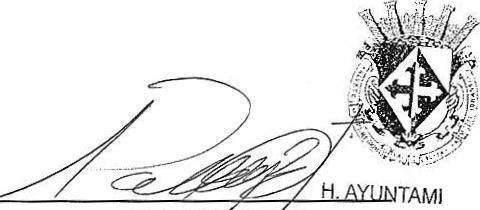 ENTOLIC. PABLO ESTEBAN	rvífQ  .TfTUCIONALREGIDOR DE LA COMISIÓN EDILICIA DE SJNTURASAN JUAN DE LOS LAGOSJALISCO.	'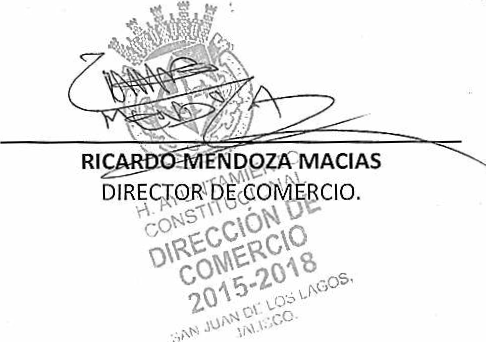 .---i/